DEFINITION OF GEOMATICSGeomatics is a defined as the art, science and technologies related to the management of geographically-referenced information. It includes a wide range of activities, from the acquisition and analysis of site-specific spatial data in engineering and development surveys to the application of geographic information system (GIS) and remote sensing technologies in environmental management. It includes cadastral surveying, hydrological surveying, digital mapping, photogrammetry, spatial information, remote sensing, urban and rural planning, land valuation, land economics, property and estate management, and it plays an important role in land administration and land use management.BRUNEI INSTITUTION OF GEOMATICS (B.I.G.)The Institution (B.I.G.) is a professional institution encompassing and representing Land Surveyors, Geodesists, Hydrographers, Geographical / Land Information Managers, Remote Sensing Scientists, Cartographers / Mappers, Photogrammetrists, Geographers, Urban and Rural Planners, Land Valuers, Land Officers, Land Economists, Property and Asset Managers, and others as approves by the institution.THE COUNCIL MEMBERS (2018-2020)The Council Members of the institution for the 2018-2020 session are as follows:THE PROFESSIONAL SECTIONSAt present, the Institution has three (3) sections and their respective sectional committees will look after the sectional affairs. The respective section consists of members of the Institution professionally interested wholly or to a substantial degree in the work of such section.Land Surveying and GIS Mapping Section: This section will include Land Surveyors, Geodesists, Hydrographers, Geographical / Land Information Managers, Cartographers / Mappers, Photogrammetrists, and GeographersPlanners Section: This section will include Urban and Rural PlannersReal Estate Section: This section will include Land Valuers, Land Officers, Land Economists; or any person who express himself / herself with sufficient knowledge and skill being so appointed to represent or express his /her interests and rights on land matters, as being recognized to carry out his / her duties and responsibilities in line with the Brunei Land Code Cap 40 and land Acquisition Act Chapter 41 or any other laws relating to property management and administration.CLASSES OF MEMBERSHIPFellows: Fellows shall be more than thirty-five years of age, have acquired a practical knowledge of geomatics in one or other of its branches and have had not less than five (5) years of professional experience after being elected as a member of the Institution. Every Fellow shall be eligible for election to the council, for election or appointment to all officers of the Institution and shall be entitled to all its rights and privileges.Members: Members shall be more than twenty-one (21) years of age, have acquired a practical knowledge of geomatics, and passed the examination required for election to that class. Members shall not be eligible for the Office of President or Vice President, but shall be eligible for election or appointment to other officers of the Institution. Every member has the rights of voting and shall be entitled to all its rights and privileges.Associates: Any person from time to time who is not a Geomatician by profession but one by reason of his pursuits, has made a significant contribution to the advancement of knowledge in the geomatics profession shall be eligible for election as an Associate. Associates shall be entitled to all rights and privileges of the Institution except that they shall not be eligible to hold any office of the Institution nor have any rights of voting. Honorary Fellows: Every Honorary Fellow shall be a person who by reason either of his position or experience, or of his eminence in science, may be enabled to render assistance in promoting the objects of the Institution but who is not engaged in practice as a geomatician in Brunei. An Honorary Fellow shall not be entitled to be present at or take part in Extraordinary General Meeting but he shall have the privilege of being present at and taking part in all Annual and Ordinary General Meetings and of access to the Library. He shall have no right of voting, discussing, or otherwise intervening in the affairs of the Institution, nor shall he be called upon to contribute to its funds. Attached Classes: Graduate Members: Graduate Members shall be persons who have passed the Final Examination or such other examination, if any, as may be accepted by the Council in lieu thereof; and who have yet to acquire a practical knowledge in geomatics in one or other of its branches. Students: Students shall be persons not under seventeen (17) years of age who are or have been undergoing suitable training and instruction approved by the Council as pupils or assistants or who are studying with a view to entering the profession at such places of professional institutions or Institutions of Higher Learning as the Council may approve. 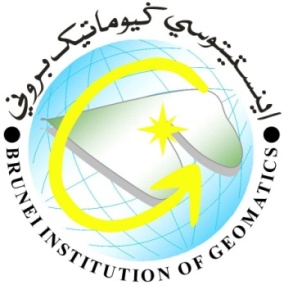 FORM A:B.I.G. MEMBERSHIP
APPLICATION FORM INSTRUCTION TO APPLICANTAPPLICATION TYPEPHOTOFORM A:B.I.G. MEMBERSHIP
APPLICATION FORM Please complete the application form in BLOCK LETTERS.Please attach the following:1 recent passport size photographCopy of Identity CardCopy of academic transcripts and certificatesCopy of professional memberships (if any) If applying for advancement, CURRENT MEMBERSHIP CLASS: ……………………………………………………….…FORM A:B.I.G. MEMBERSHIP
APPLICATION FORM Please complete the application form in BLOCK LETTERS.Please attach the following:1 recent passport size photographCopy of Identity CardCopy of academic transcripts and certificatesCopy of professional memberships (if any) If applying for advancement, CURRENT MEMBERSHIP CLASS: ……………………………………………………….…FORM A:B.I.G. MEMBERSHIP
APPLICATION FORM Please complete the application form in BLOCK LETTERS.Please attach the following:1 recent passport size photographCopy of Identity CardCopy of academic transcripts and certificatesCopy of professional memberships (if any) If applying for advancement, CURRENT MEMBERSHIP CLASS: ……………………………………………………….…PERSONAL DETAILSPERSONAL DETAILSPERSONAL DETAILSPERSONAL DETAILSPERSONAL DETAILSPERSONAL DETAILSTITLE Prof   Dr   Mr   Mrs   Mdm   Ms   Other ……………………………………….(Please select one.) Prof   Dr   Mr   Mrs   Mdm   Ms   Other ……………………………………….(Please select one.) Prof   Dr   Mr   Mrs   Mdm   Ms   Other ……………………………………….(Please select one.) Prof   Dr   Mr   Mrs   Mdm   Ms   Other ……………………………………….(Please select one.) Prof   Dr   Mr   Mrs   Mdm   Ms   Other ……………………………………….(Please select one.)FIRST NAMELAST / FAMILY NAMEPREFERRED NAMEMOBILE TEL. NO.HOME TEL. NO.IDENTITY CARD NO.COLOURDATE OF BIRTHEMAIL ADDRESSNATIONALITYHOME ADDRESSPOST CODEHOME ADDRESSCOUNTRYCORRESPONDENCE ADDRESS (if different than home address)POST CODECORRESPONDENCE ADDRESS (if different than home address)COUNTRYPRESENT EMPLOYMENT DETAILSPRESENT EMPLOYMENT DETAILSPRESENT EMPLOYMENT DETAILSPRESENT EMPLOYMENT DETAILSEMPLOYMENT TYPE Private   Government   Retired   Other…………………………………………  (Please select one.) Private   Government   Retired   Other…………………………………………  (Please select one.) Private   Government   Retired   Other…………………………………………  (Please select one.)ORGANISATION NAMEPOSITION / DESIGNATIONORGANISATION ADDRESSPOST CODEORGANISATION ADDRESSCOUNTRYEMAIL ADDRESSOFFICE TEL. NO.EDUCATIONAL QUALIFICATIONSEDUCATIONAL QUALIFICATIONSEDUCATIONAL QUALIFICATIONSEDUCATIONAL QUALIFICATIONSHIGHEST QUALIFICATIONUNIVERSITY / COLLEGEDATE OF GRADUATIONOTHER QUALIFICATIONSSTATEMENT BY THE PROPOSER AND SECONDER (Please refer to the information for proposers and seconders next page.)STATEMENT BY THE PROPOSER AND SECONDER (Please refer to the information for proposers and seconders next page.)STATEMENT BY THE PROPOSER AND SECONDER (Please refer to the information for proposers and seconders next page.)STATEMENT BY THE PROPOSER AND SECONDER (Please refer to the information for proposers and seconders next page.)STATEMENT BY THE PROPOSER AND SECONDER (Please refer to the information for proposers and seconders next page.)We, as members of the Brunei Institution of Geomatics, propose the applicant, from our personal knowledge and full conviction of his / her suitability, for admission.We, as members of the Brunei Institution of Geomatics, propose the applicant, from our personal knowledge and full conviction of his / her suitability, for admission.We, as members of the Brunei Institution of Geomatics, propose the applicant, from our personal knowledge and full conviction of his / her suitability, for admission.We, as members of the Brunei Institution of Geomatics, propose the applicant, from our personal knowledge and full conviction of his / her suitability, for admission.We, as members of the Brunei Institution of Geomatics, propose the applicant, from our personal knowledge and full conviction of his / her suitability, for admission.NAME OF PROPOSER (1)Fellow / PresidentSIGNATURENAME OF PROPOSER (2)SIGNATURENAME OF SECONDERSIGNATUREAREAS OF INTERESTAREAS OF INTERESTAREAS OF INTERESTAREAS OF INTEREST Cadastral Spatial Information Hydrographic Photogrammetry & Remote Sensing Engineering Geodetic / GPS Digital Mapping Urban & Rural Planning Mining Surveying Land Development Land Economics Estate Management Information Technology Land Valuation Other: ………………………………………………………………………………………………………… Other: …………………………………………………………………………………………………………DECLARATION BY THE APPLICANTDECLARATION BY THE APPLICANTDECLARATION BY THE APPLICANTDECLARATION BY THE APPLICANTI agree that if this application is accepted by the Brunei Institution of Geomatics, I will conform to the Constitution and Bye-Laws of the Institution.I agree that if this application is accepted by the Brunei Institution of Geomatics, I will conform to the Constitution and Bye-Laws of the Institution.I agree that if this application is accepted by the Brunei Institution of Geomatics, I will conform to the Constitution and Bye-Laws of the Institution.I agree that if this application is accepted by the Brunei Institution of Geomatics, I will conform to the Constitution and Bye-Laws of the Institution.SIGNATUREDATEFOR OFFICE USE ONLYFOR OFFICE USE ONLYFOR OFFICE USE ONLYFOR OFFICE USE ONLYFOR OFFICE USE ONLYFOR OFFICE USE ONLYFOR OFFICE USE ONLYFOR OFFICE USE ONLYFOR OFFICE USE ONLYFOR OFFICE USE ONLYMembership Class Fellow     Member     Graduate     Associate      Student Fellow     Member     Graduate     Associate      Student Fellow     Member     Graduate     Associate      Student Fellow     Member     Graduate     Associate      Student Fellow     Member     Graduate     Associate      Student Fellow     Member     Graduate     Associate      Student Fellow     Member     Graduate     Associate      Student Fellow     Member     Graduate     Associate      Student Fellow     Member     Graduate     Associate      StudentApplication received byApplication received byDateApplication checked and other particulars verified byApplication checked and other particulars verified byApplication checked and other particulars verified byApplication checked and other particulars verified byDateWorking paper presentationWorking paper presentationTitleVenueDateResult of ApplicationResult of Application Approved      Not Approved      Deferred Approved      Not Approved      Deferred Approved      Not Approved      Deferred Approved      Not Approved      Deferred Approved      Not Approved      DeferredMember IDMember IDCommentsCommentsSignature of PresidentSignature of PresidentDateSignature of Secretary GeneralSignature of Secretary GeneralDateThe Officers of the InstitutionThe Officers of the InstitutionThe Officers of the InstitutionEx-Officio MemberEx-Officio MemberEx-Officio Member1The PresidentHaji Ali Bakar bin Haji Kasim5The Immediate Past PresidentPg Haji Matusin bin Pg Haji Matasan2Vice PresidentHaji Salleh bin Haji JalilAdditional OfficersAdditional OfficersAdditional Officers3Secretary GeneralHaji Mahadi bin Haji Md Tahir6Assistant Secretary GeneralRafidah binti Haji Berudin4TreasurerNor Liza binti Haji Md Daud7Assistant TreasurerNor Zetty Akhtar binti Haji Abd HamidSectional CommitteesSectional CommitteesSectional CommitteesSectional CommitteesSectional CommitteesSectional Committees8Land Surveying & GIS Mapping Section ChairpersonLand Surveying & GIS Mapping Section ChairpersonPg Hajah Hasnaliati binti PSJ Pg Haji Abd MominPg Hajah Hasnaliati binti PSJ Pg Haji Abd MominPg Hajah Hasnaliati binti PSJ Pg Haji Abd Momin9Secretary of Land Surveying & GIS Mapping Section Secretary of Land Surveying & GIS Mapping Section Haji Julaihi bin Haji LamatHaji Julaihi bin Haji LamatHaji Julaihi bin Haji Lamat10Planners Section ChairpersonPlanners Section ChairpersonWarwick Richard NewallWarwick Richard NewallWarwick Richard Newall11Secretary of Planners Section Secretary of Planners Section Muhammad Wafi bin Haji RamliMuhammad Wafi bin Haji RamliMuhammad Wafi bin Haji Ramli12Real Estate Section ChairpersonReal Estate Section ChairpersonHaji Mohd Don bin Haji OmarHaji Mohd Don bin Haji OmarHaji Mohd Don bin Haji Omar13Secretary of Real Estate SectionSecretary of Real Estate SectionAlimin bin Haji KalongAlimin bin Haji KalongAlimin bin Haji KalongElected or Appointed CouncilElected or Appointed CouncilElected or Appointed CouncilElected or Appointed CouncilElected or Appointed CouncilElected or Appointed Council14Chairperson of Development & Planning CommitteeChairperson of Development & Planning CommitteeDato Paduka Haji Yunos bin NohDato Paduka Haji Yunos bin NohDato Paduka Haji Yunos bin Noh15Chairperson of Accreditation CommitteeChairperson of Accreditation CommitteeArefin bin Haji JayaArefin bin Haji JayaArefin bin Haji Jaya16Chairperson of Constitution Review CommitteeChairperson of Constitution Review CommitteeHaji Yunaidi bin Haji YunusHaji Yunaidi bin Haji YunusHaji Yunaidi bin Haji Yunus17EditorEditorHajah Nurani binti Haji AhmadHajah Nurani binti Haji AhmadHajah Nurani binti Haji Ahmad18AuditorAuditorAbd Aziz bin Dato Paduka Haji AbdullahAbd Aziz bin Dato Paduka Haji AbdullahAbd Aziz bin Dato Paduka Haji AbdullahENTRANCE & ANNUAL SUBSCRIPTION FEE(The Council may adjust the entrance and annual subscription fees from time to time.)INFORMATION FOR PROPOSERS AND SECONDERSSECTION VII (THE ELECTION AND TRANSFER OF MEMBERS)7.3 Any person desirous of being admitted a Member or Associate of the Institution shall be proposed and recommended on a form prescribed by the Council (in which the full name, place of business, usual residence and qualifications of the candidate shall be distinctly specified. This form shall be subscribed by him and signed by at least three members inclusive of the proposer of whom one shall be a Fellow and the remainder Fellows, Members or Associates, certifying a personal knowledge of the candidate, or by two members of the Council inclusive of the proposer, of whom the President shall be one, after careful enquiry into the circumstances of the candidate, and Form A shall provide accordingly.